                                                                                                                    НОВОЗЫБКОВСКИЙ  РАЙОННЫЙ  СОВЕТ  НАРОДНЫХ  ДЕПУТАТОВ 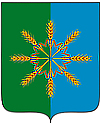 РЕШЕНИЕ                                                                      Заслушав и обсудив  финансово-экономическое обоснование по вопросу принятия к осуществлению полномочий по решению отдельных вопросов местного значения поселений в сфере культуры, в целях  сохранения на территории района единого культурного пространства  и  обеспечения повышения качества обслуживания населения поселенческими учреждениями культуры, в соответствии со ст. 209, п.2 ст. 300 Гражданского кодекса РФ, п.3 и 4 ст. 14, ч. 5 ст. 50  Федерального закона от 06.10.2003 № 131-ФЗ «Об общих принципах организации местного самоуправления в Российской Федерации», введенной Федеральным законом от 27.05.2014 г. №136-ФЗ и Уставом Новозыбковского района, Новозыбковский районный Совет народных депутатов Р Е Ш И Л:1. Администрации Новозыбковского района принять к осуществлению полномочия по решению отдельных вопросов местного значения поселений Новозыбковского района в сфере культуры с 1 января 2015 года по созданию условий для организации досуга и обеспечения жителей поселения услугами организаций культуры.2. Утвердить текст Соглашения  о передаче  поселениями полномочий, указанных в пункте первом настоящего решения  согласно приложению 1 к настоящему решению.3.Администрации Новозыбковского района:3.1. Заключить с администрациями поселений Соглашения о принятии полномочий указанных в пункте первом настоящего решения.3.2. Заключить договор с администрациями поселений о предоставлении в безвозмездное пользование имущества согласно перечня на срок действия                          вышеназванного соглашения.4. Решение от 27  декабря   2005 года   №  11/1   «О передаче  муниципальному образованию «Новозыбковский район»   отдельных полномочий  сельских поселений» считать утратившим силу с 01.01.2015 года.5. Настоящее решение вступает в силу со дня его официального опубликования (обнародования) и распространяется на правоотношения, возникающие с  01.01.2015 года.         6.Опубликовать настоящее решение и разместить на официальном сайте   Новозыбковского района.Глава района                                                                                        В.И.Кирееваот 31 октября 2014 года    № 2/6г. НовозыбковО принятии к осуществлению полномочий по решению отдельных  вопросов местного значения  поселений в сфере культуры. 